Formulari necessariFormulari necessariFormulari necessariAttività a pericolo elevatoAttività a pericolo medioAttività a pericolo bassoPTW
Modulo di
permesso di lavoroModulo PTW obbligatorio, vedi punto 1)Il PTW deve venire compilato sul posto, vedi punto 2)Applicare il principio del doppio controllo, vedi punto 3):
Chi rilascia il formulario PTW e chi esegue i lavori non può essere la stessa personaValidità del permesso PTW: mass. 7 giorni consecutivi,
esaminare l’attualità minimo 1x al giornoFormulario PTW non necessarioFormulario PTW non necessarioJHA
Valutazione dei
 rischiJHA obbligatorio JHA sono da elaborare in cantiere o da adattare alla situazione in cantiereApplicare il principio del doppio controllo, vedi punto 4)Validità: per la durata dell’attività in questione alla stazione di servizioJHA obbligatorioJHA e da compilare o da adattare alla situazione sul postoApplicare il principio del doppio controllo, vedi punto 4)Validità:  per la durata dell’attività in questione alla stazione di servizioJHA obbligatorioJHA e da compilare o da adattare alla situazione sul postoValidità:  per la durata dell’attività in questione alla stazione di servizioWCF
Abilitazione al lavoroWCF obbligatorio, vedi punto 5)Validità: 1 giornoWCF obbligatorio, vedi punto 5)Validità: 1 giornoWCF obbligatorio, vedi punto 5)Validità: 1 giornoOsservazioni
importantiIn caso di contraddizioni tra le disposizioni di legge e amministrative concernenti la valutazione dei rischi e la documentazione, bisogna soddisfare le disposizioni di legge e amministrative.
Se il presente documento dovesse avere dei requisiti più elevati rispetto alle disposizioni di legge e amministrative, bisogna soddisfare i requisiti del documento.
Tutto ciò fintanto che vengano rispettate le disposizioni di legge e amministrative.In caso di contraddizioni tra le disposizioni di legge e amministrative concernenti la valutazione dei rischi e la documentazione, bisogna soddisfare le disposizioni di legge e amministrative.
Se il presente documento dovesse avere dei requisiti più elevati rispetto alle disposizioni di legge e amministrative, bisogna soddisfare i requisiti del documento.
Tutto ciò fintanto che vengano rispettate le disposizioni di legge e amministrative.In caso di contraddizioni tra le disposizioni di legge e amministrative concernenti la valutazione dei rischi e la documentazione, bisogna soddisfare le disposizioni di legge e amministrative.
Se il presente documento dovesse avere dei requisiti più elevati rispetto alle disposizioni di legge e amministrative, bisogna soddisfare i requisiti del documento.
Tutto ciò fintanto che vengano rispettate le disposizioni di legge e amministrative.Regole specifiche per singola azienda Regole specifiche per singola azienda 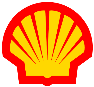 3)	Il Permit Issuer (PI) non fa mai parte della squadra di lavoro, ma è una persona appositamente formata e qualificata.
Una chiara modifica delle condizioni generali implica l’interruzione dei lavori 
e una nuova valutazione della situazione sul posto. Bisogna elaborare un MOC (Management of Change).6)	Entrare nei serbatoi è proibito!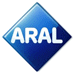 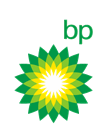 2)	La PTW dev’essere compilata al inizio di ogni attività. Il Permit Issuer (PI) può fare parte del team di lavoro.4)	Una JHA può essere compilata sul posto di lavoro, purché sia stato fatto una valutazione generale dei rischi dei lavori da eseguire.5)	Necessario per lavori di manutenzione e azione. Non necessario per progetti. (classificatore progetto).6)   Entrare nei serbatoi è proibito!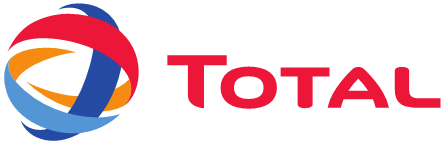 2)	La PTW dev’essere compilata al inizio di ogni attività.4)	Non e necessario applicare il principio del doppio controllo nella JHA per lavori con rischio medio o basso.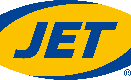 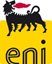 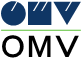 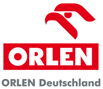 1)	La PTW dev‘essere compilata per „lavori a caldo“, „lavoro con pericolo di innesco e di incendio” o per “lavori in spazzi ristretti”.Definizione dei limiti 1/2Definizione dei limiti 1/2Definizione dei limiti 1/2Attività a pericolo elevatoAttività a pericolo medioAttività a pericolo bassoLavori a caldo /
Lavori con pericolo di innesco e di incendioLavori a rischio di innesco (possibile formazione di scintille/ fiamme)
all’interno di zone di pericolo (vedi definizione allegata)Avvertenze:Continua misurazione dei livelli di gas durante i lavoriRegistrare regolarmente i dati nel protocollo di misurazione del gasLavori a rischio di incendio al di fuori delle zone di pericolo
(vedi definizione allegata)Avvertenze:Per lavori a caldo in scavi/ buche
(Scavi, fosse per l’autolavaggio, scarichi a pavimento, pozzi,…)
Verificare la presenza di gas e documentare i datiLavori con pericolo di cadutaAvvertenze:Lavori in altezza superiori a > 1.80m, senza sistemi di sicurezza sono vietati!Adottare le misure di sicurezza più adatte prima di eseguire i lavoriSenza un sistema di sicurezza non si può lavorare!Non si lavora mai da soli! Lavori da eseguire sempre in due!Lavori in altezza superiori a > 1,80m,
nel caso esistano dei sistemi di sicurezza.Avvertenze:Lavori con scale doppie se possibile dal punto organizzativo o tecnico sono da evitare.Lavori con scale appoggiate sono vietati!Lavori con pericolo di cadutaLavori con pericolo di caduta in profondità da > 1.8m,
per es. lungo una scarpata, scavi, pozzi, separatori,…  senza sistemi di sicurezza sono vietati!Avvertenze:Adottare le misure di sicurezza adeguate prima dell’inizio dei lavori Senza un sistema di sicurezza non si può lavorare!Lavori con pericolo di caduta in profondità da > 1,80m,
 per es. lungo una scarpata, scavi, pozzi, separatori… nel caso esistano dei sistemi di sicurezza.Avvertenze:Durante lavori con pericolo di caduta in profondità prendere provvedimenti tecnici o organizzativi.Lavori con pericolo di cadutaLavori con piattaforme elevatrici da > 7mLavori con piattaforme elevatrici da 7mLavori in spazi ristretti Lavorare in pozzi profondi > 1,25mLavorare in impianti di separazioneLavorare in serbatoi, vedi punto 6)Lavorare in spazi stretti secondo le disposizioni di legge nazionali Avvertenze:Effettuare le misurazioni del gas con cadenza regolare e registrare i dati sul formulario di misurazione dei gasLavorare in pozzi profondi ≤ 1,25mAvvertenze:Effettuare le misurazioni del gas con cadenza regolare e registrare i dati sul formulario di misurazione dei gasLavori di scavoLavori di scavo con profondità > 1.25m
o all’interno delle zone di pericoloAvvertenze:Nelle vicinanze di condotte procedere con lo scavo a mano.Utilizzare puntellamenti, incastro maschio e femmina o scarpate.Lavori di scavo con profondità ≤ 1,25m e > 0,5m
 e all’esterno delle zone di pericoloAvvertenze:Nelle vicinanze di condotte procedere con lo scavo a manoLavori di scavo con profondità ≤ 0,5m
e all’esterno delle zone di pericoloAvvertenze:Nelle vicinanze di condotte procedere con lo scavo a manoLavori da elettricista Avvertenze:Lavori sotto tensione elettrica sono proibiti!È permesso solo quando il lavoro è tecnicamente inevitabile! Adottare le norme di sicurezza locali!L’autorizzazione viene conferita dalla società petrolifera competente (richiedere MOC è compilare il PTW)Tutti i lavori da elettricista che possono essere effettuati senza tensione alle linee elettrice o impianti elettriciLavori sotto tensione elettrica sono proibiti!Effettuare un completo LOTO e documentare
significa spegnere, bloccare contro l’attivazione, marcare e assicurarsi che sia stato spento adeguatamente (spesso indicato anche come LO-TO-TO)Misurare / Controllare / cercare il difettoSeparazione degli impianti a corrente elettrica e relativi accessori/impianti (interruttori, sicurezze, etc.)Lavori con amianto Per lavori con amianto il PTW e sempre obbligatorioDefinizione dei limiti 2/2Definizione dei limiti 2/2Definizione dei limiti 2/2Attività a pericolo elevatoAttività a pericolo medioAttività a pericolo bassoLavori con gru e elevatoriLavori con gru e elevatori > 5.000kg,
per es. serbatoi per carburanti, pensiline, ...Lavori critici con gru
(per es. utilizzo di strutture di supporto nelle vicinanze di cavi ad alta tensione, al di sopra di zone pubbliche)Avvertenze:Sono esclusi Tritarifiuti e Container/ Vasche,
che vengono caricati direttamente su dei camion Tutti gli altri lavori con gru e elevatori

per es. gru, muletti, carrelli elevatori, smantellare e montare autolavaggi, trasporto di mobili o refrigeranti, palette di piastrelle o panelli per costruzione a secco, prefabbricati in cemento Pompe, macchinari di tutti i tipi e cosi via.Separazione di parti di impianti con gas o aria compressaImpianti con gas infiammabili (per es. GNC/GNL, GPL, H2):Messa in esercizio di distributori di gas infiammabiliPrimo rifornimento di gas o
per la manutenzione di serbatoi con apertura delle valvoleCombustione controllata o fare defluire gasTutti i lavori di manutenzione, smontaggio o sostituzione di componenti/strumenti che non dispongono di valvole di sbarramento che rendono possibile una decompressione o una degassificazione.Impianti con gas infiammabili (per es. CNG/LNG, GPL, H2):Tutti i lavori di manutenzione, smontaggio o sostituzione di componenti/strumenti che non dispongono di valvole di sbarramento che rendono possibile una decompressione o una degassificazione.Separazione di parti di impianti con gas o aria compressaImpianti/Strumenti senza gas infiammabili (per es. aria compressa):
Pressione > 10barImpianti/Strumenti senza gas infiammabili (per es. aria compressa):
Pressione ≤ 10 barSeparazione di parti di impianti con gas o aria compressaInertizzazione e degassificazione di serbatoi o di scavi e pozzi con una profondità di > 1,25m, che contengono liquidi o gas infiammabili.Lavori che potrebbero causare fuoriuscite involontarie o incontrollate di prodotti, gas di prodotti o inerti che possono condurre a esplosioni, asfissie, avvelenamenti o lesioni criogenicheUtilizzo di azoto, gas nobili, ghiaccio secco (CO2),…
per sciacquare e riempire parti dell’impianto di rifornimentoSciacquamento di sistemi di raffreddamento per es. azoto con areazione e afflusso di aria fresca sufficiente Altro, lavori non citati precedentementeLavori con attrezzature, macchine e impalcature,
le cui parti costruttive rientrano nei rischi alti sopraccitatiForature e sondaggi all’interno delle zone di pericoloDemolizioni e modifiche di strutture portanti (pareti, pilastri, ...)ecceteraLavori con attrezzature, macchine e impalcature,
le cui parti costruttive rientrano nei rischi medi sopraccitati o che necessitano un’istruzione/certificato di competenza per le attrezzature, macchine e impalcatureForature e sondaggi all’esterno delle zone di pericoloLavori in zone di trafficateeccetera